The City School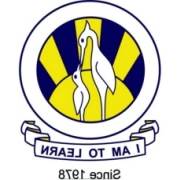 North Nazimabad Boys CampusMathematics WorksheetQuadratic EquationsTeacher Name:  Ayesha Maqsood	 Class: 9         Subject: Mathematics       Date: 9th February 2018Q1. Solve the Quadratic equations by Factorization. x2 + 5x + 6 = 0 t2 + 2t - 19 = 5 2x2 + 6x + 4 = 04n2 + 12n + 9 = 0 3x3 + 21x2 + 36x = 0Q2. Solve the Quadratic Equations by Completing the Square.x2 + 6x – 9 = 0x2 + 16x + 24 = 0x2 + 3x - 3 = 04x2 - 24x +100 = 0x2 + 4x + 5 = 0Q3. Solve the Quadratic Equations using Quadratic Formula.x2 – 4x – 7 = 0x2 + 6x + 13 = 0b2 – 7b – 3 = 03a2 – 4a – 4 = 0x2 + 6x – 9 = 0